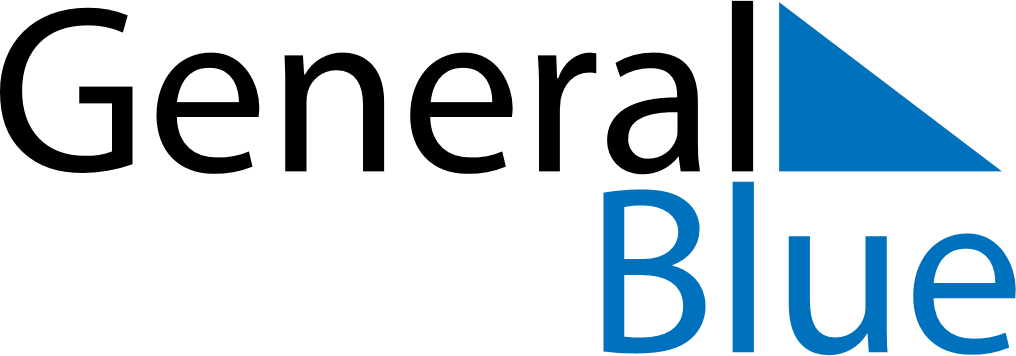 June 2023June 2023June 2023BoliviaBoliviaMondayTuesdayWednesdayThursdayFridaySaturdaySunday12345678910111213141516171819202122232425Andean New Year2627282930